4 Science-Backed Ways to Motivate Yourself to Work OutFitness by Sarah Elizabeth Richards on 8/2/2017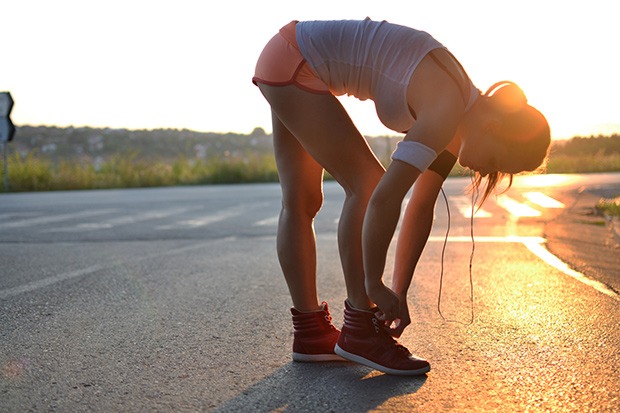 Photo: Pond5Are you looking to make your occasional strength class or Sunday spin session a regular ritual? You may be one of many casual exercisers who wants to sweat more often, but struggles with finding the workout motivation to make fitness a part of your daily routine.Conventional wisdom hasn’t been particularly helpful in figuring out how to get in the groove and become that person who says, “I’ll meet you for brunch later. Gotta fit in my run first.” You’re told you have to “want it” enough. Or that you have to do something 21 days in a row before it becomes second nature. But what do you do on the 29th day when it’s raining outside and you’re dying to skip your run and sleep for another hour instead?RELATED: 7 DIY Pinterest Projects to Get You MotivatedFitness Motivation Made EasyFortunately, economists and psychologists have been studying how to crack the code of what compels us to repeatedly do something we don’t always want to do. Here are some of their best strategies to boost workout motivation.1. Give Yourself a Real Reward  Sure, some people might be motivated by vague goals such as “better health” or “weight control.” But if that’s not doing it for you, journalist Charles Duhigg, author of The Power of Habit: Why We Do What We Do in Life and Business advises making the benefits of working out more tangible, such as by treating yourself to a smoothie or an episode of Game of Thrones afterwards.“An extrinsic reward is so powerful because your brain can latch on to it and make the link that the behavior is worthwhile.”He describes creating a neurological “habit loop,” which involves a cue to trigger the behavior (setting out your spinning shoes next to your bag), the routine (making it through spinning class) and then the reward. “An extrinsic reward is so powerful because your brain can latch on to it and make the link that the behavior is worthwhile,” he explains. “It increases the odds the routine becomes a habit.”RELATED:  The One Habit That Could Slash 1,400 Calories Per WeekOver time, the motivation becomes intrinsic, as the brain begins to associate sweat and pain with the surge of endorphins — those feel-good chemicals released in the brain that are responsible for that “I-feel-freaking-amazing” rush you get after a great gym session. Once you’ve trained your brain to recognize that the workout itself is the reward, you won’t even want the treat.2. Sign a Commitment ContractWe can make promises to ourselves all day long, but research shows we’re more likely to follow through with pledges when we make them in front of friends.You can up the ante even more by signing a contract agreeing to pay a pal $20 every time you skip Pilates. “It’s a simple notion of changing the cost,” explains Jeremy Goldhaber-Fiebert, PhD, assistant professor of medicine at Stanford University who studies health decision science. “I say I’m going to make a commitment to do something for a certain amount of time, such as exercising 30 minutes three times a week for 12 weeks. If I don’t do that, I’m going to pay some kind of penalty, whether it’s monetary or the embarrassment of having friends know I didn’t live up to my word.”RELATED: 9 Ways to Find Workout Motivation (Every Damn Day)In studies of people who created online contracts via the site stickk.com, Goldhaber-Fiebert and his colleagues found that those who signed longer contracts ended up exercising more than those who agreed to shorter durations. “We have to get past the initial experience of displeasure in order to recognize the longer-term benefits,” he says. “The challenge is designing tools to help make that happen.”3. Rethink Positive ThinkingDevotees of positive thinking have long promoted visualizing the benefits of a behavior as a motivational strategy. For example, when I’m deciding whether to get out of bed to go running in the morning, it helps to imagine how the sun will feel on my face as I run around the reservoir. Or how delighted I’ll be when I see my new muscles developing.“After you imagine the obstacle, you can figure out what you can do to overcome it and make a plan.”But such feel-good fantasies are only effective when accompanied by more realistic problem-solving methods, according to Gabriele Oettingen, PhD, psychologist at New York University and author of Rethinking Positive Thinking: Inside the New Science of Motivation.RELATED: Just Not Feeling It Today? 33 Sources of Workout MotivationHere’s the rest of the formula: After identifying your wish and visualizing the outcome, you have to identify what’s holding you back — a technique she calls “mental contrasting.” In one study of 51 female students who claimed they wanted to eat fewer junk food snacks, researchers asked each woman to imagine the benefits of nibbling on better foods. Those who identified the trigger that made healthful snacking difficult for them — and came up with a plan to reach for fruit when cravings hit — were most successful at sticking to their goal.Feel too tired to go to the gym after work? “After you imagine the obstacle, you can figure out what you can do to overcome it and make a plan,” explains Oettingen. For example, you can switch to morning or lunchtime workouts or go straight to the gym instead of stopping at home first.4. Find Your Fitness TribeLet’s face it: No one can pay you to do more squats, rack up more miles or lift heavier — and science proves it. Researchers in a recent study from the National Bureau of Economic Research found that rewarding new gym members with $30 or $60 gift cards for exercising made little to zero impact on their workout motivation. While it might sound like a sweet deal to get paid to sweat, what will ultimately inspire you to get up and start moving is a strong, supportive community. The laughs, high fives and words of encouragement from the bonds people make are things money simply can’t buy. From CrossFit boxes to run clubs to yogi circles, there’s a fitness squad for everyone. Find a workout that makes you feel good and surround yourself with people that help build your confidence as much as your strength. The cost of putting yourself out there? Priceless.Originally posted August 27, 2014. Updated August 2017.